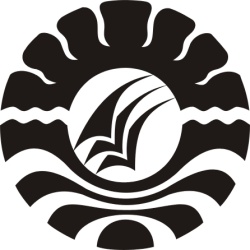 SKRIPSIHUBUNGAN MINAT BACA DENGAN HASIL BELAJAR IPS PADA SISWA KELAS V SDN 100 DARE BUNGA-BUNGAEKABUPATEN SOPPENGA. AL MUH. ARDIANSYAHPROGRAM STUDI PENDIDIKAN GURU SEKOLAH DASARFAKULTAS ILMU PENDIDIKANUNIVERSITAS NEGERI MAKASSAR2018